Biblical Manhood and Womanhood Course OutlineWeek 1:  Intro and Biblical Theology of GenderWeek 2:  Biblical Masculinity Part I Week 3:  Biblical Masculinity Part II Week 4:  Biblical Femininity Part IWeek 5:  Biblical Femininity Part II Week 6:  Gender ConfusionWeek 7:  Manhood & Womanhood in the Home Part I Week 8:  Manhood and Womanhood in the Home Part II Week 9:  Manhood & Womanhood in the Church Part I Week 10:  Manhood & Womanhood in the Church Part II Week 11:  Manhood & Womanhood in the World & WorkplaceWeek 12:  Objections to ComplementarianismWeek 13:  Panel Discussion & Q&AFor further study:Courtney Reissig, The Accidental Feminist (Crossway, 2015)Carolyn McCulley and Nora Shank, The Measure of Success (B&H, 2014)Andreas and Margaret Kostenberger, God’s Design for Man and Woman, (Crossway, 2014)Questions/comments? Blake.Boylston@capbap.org & Matt.Merker@capbap.orgCapitol Hill Baptist Church – April 16, 2017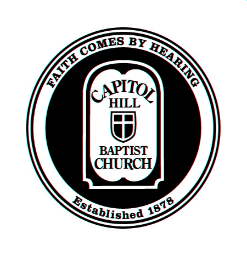 Biblical Manhood and Womanhood – Lesson 7Biblical Manhood and Womanhood in the Home, Part 1I. Biblical Masculinity & Femininity in the Context of SinglenessA. The Bible Celebrates Singleness for Men and Women1 Corinthians 7:8, 32 It is good for them to remain single...B. The Single Christian Expresses Manhood or Womanhood in the Family of GodSingle Men:Provide spiritually and financially (Gen 2:15; 1 Tim. 5:1)Take responsibility to know and guard the WordStrive for the qualities of an elder (1 Tim 3, Titus 1)Protect sisters in Christ in appropriate ways Single Women:Extend a helpful, encouraging disposition (Gen 2:18)Nurture the spiritual health of other women (Titus 2:3-5)Cultivate spiritual beauty (1 Pet 3:4)II. Biblical Masculinity & Femininity in the Context of MarriageA. Definition: Men and women are created equal, but with distinct, God-given roles within the family: the husband lovingly leads as provider and protector, and the wife respectfully submits his helper..Responding to misunderstandings: Biblically speaking, differences in role do not imply hierarchy of value (Gen 1:26-27, Gal 3:28)B. Explanation: Ephesians 5:22-33Paul calls wives to submit to their own husbands as to the Lord (v. 22)The husband is the head of the wife, just as Christ is the head of the church (vv. 23-24)Husbands are to love their wives as Christ loved the church (vv. 25-30)Marriage speaks to the world about Christ’s relationship to the church (vv. 31-32)C. Application: Should the Wife and Mother Work Outside the Home?Not a question of ability, but of oughtnessWork & IdentityTitus 2:3-5: “Working at home”What is the home?  ”The purpose of the home is about feeding souls, providing a refuge for the weary, and living generously”

Proverbs 31: “She looks well to the ways of her household” (v. 27)Questions to consider:What are the wife’s motives?To what degree is her paycheck necessary? What gifts, talents, opportunities, and stewardships has God given her in this particular season?